    REQUEST FOR PROPOSALS (RFP) No. P19002, Real Estate Appraisal ServicesAttachment H (Google Earth Maps)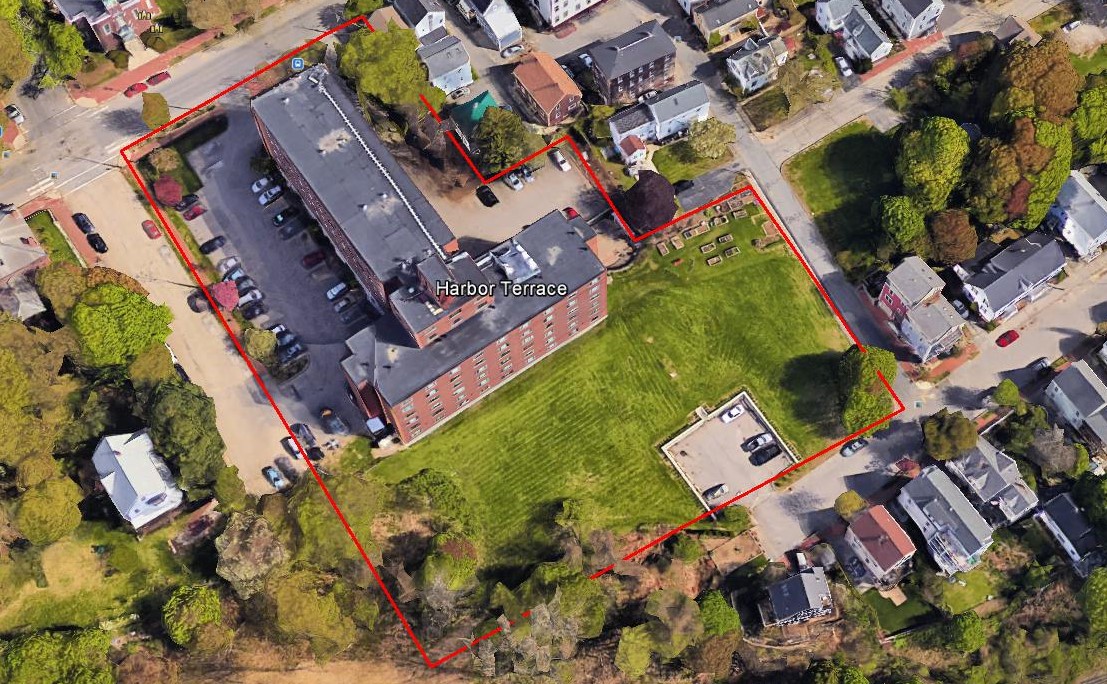      Harbor Terrace (120 units)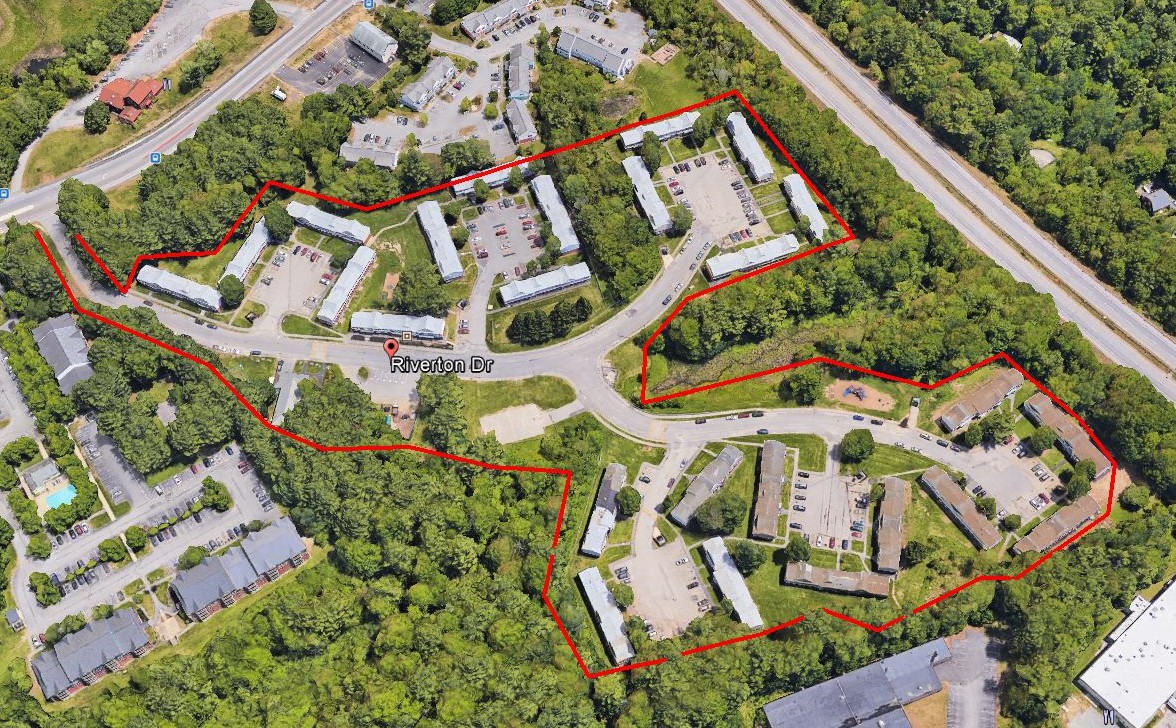      Riverton Park (150 units)    REQUEST FOR PROPOSALS (RFP) No. P19002, Real Estate Appraisal ServicesAttachment H (Google Earth Maps)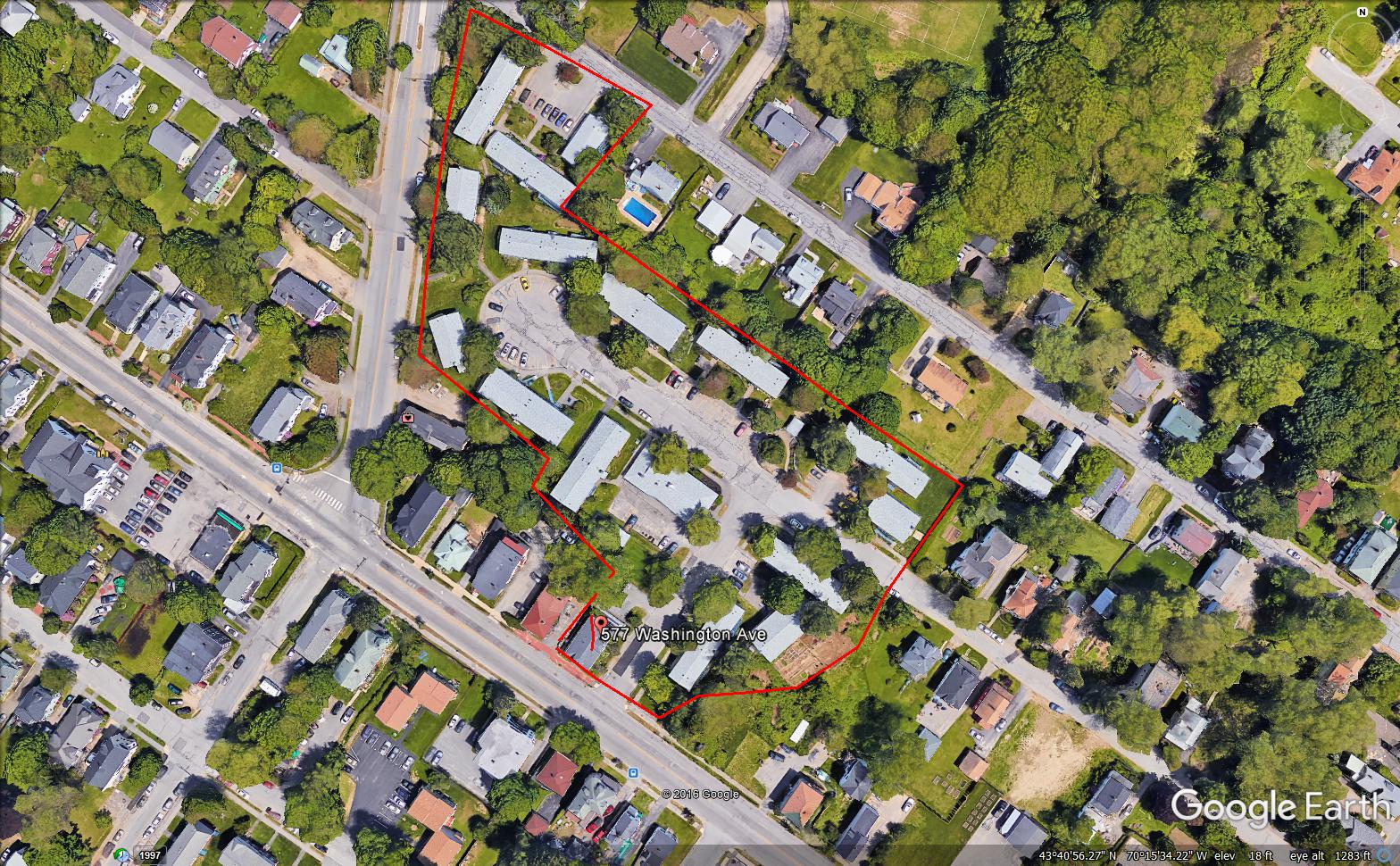      Washington Gardens (100 units)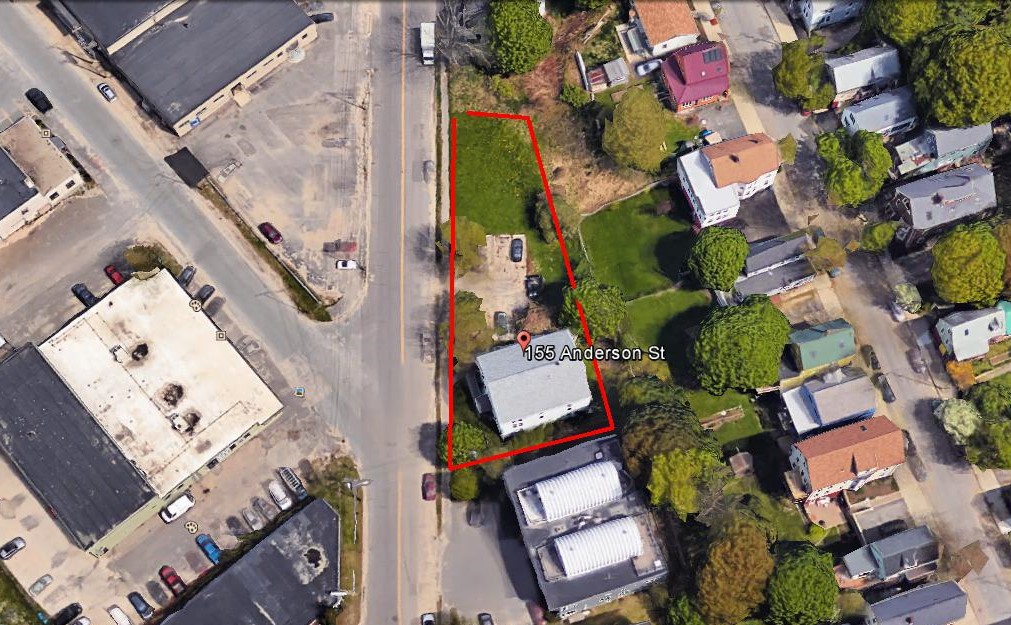      155 Anderson Street (6 Units)    REQUEST FOR PROPOSALS (RFP) No. P19002, Real Estate Appraisal ServicesAttachment H (Google Earth Maps)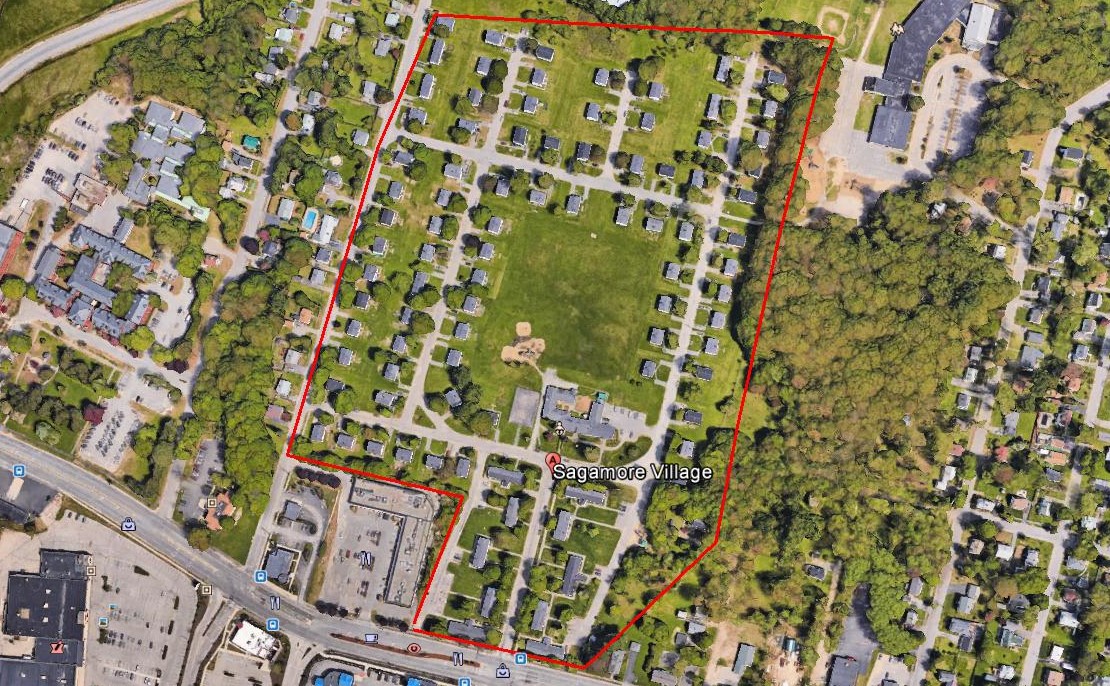 Sagamore Village (200 units)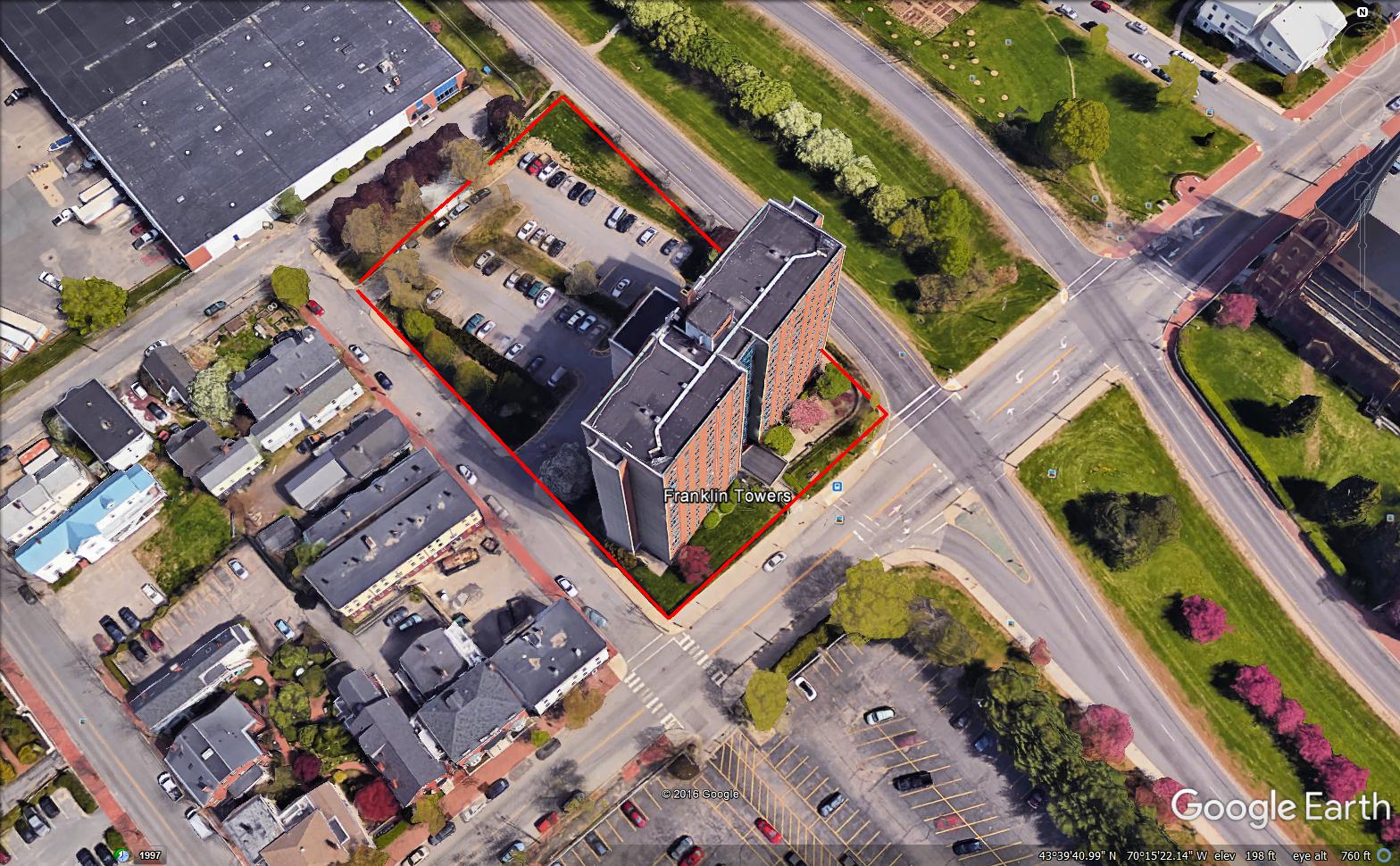 Franklin Towers (200 units)    REQUEST FOR PROPOSALS (RFP) No. P19002, Real Estate Appraisal ServicesAttachment H (Google Earth Maps)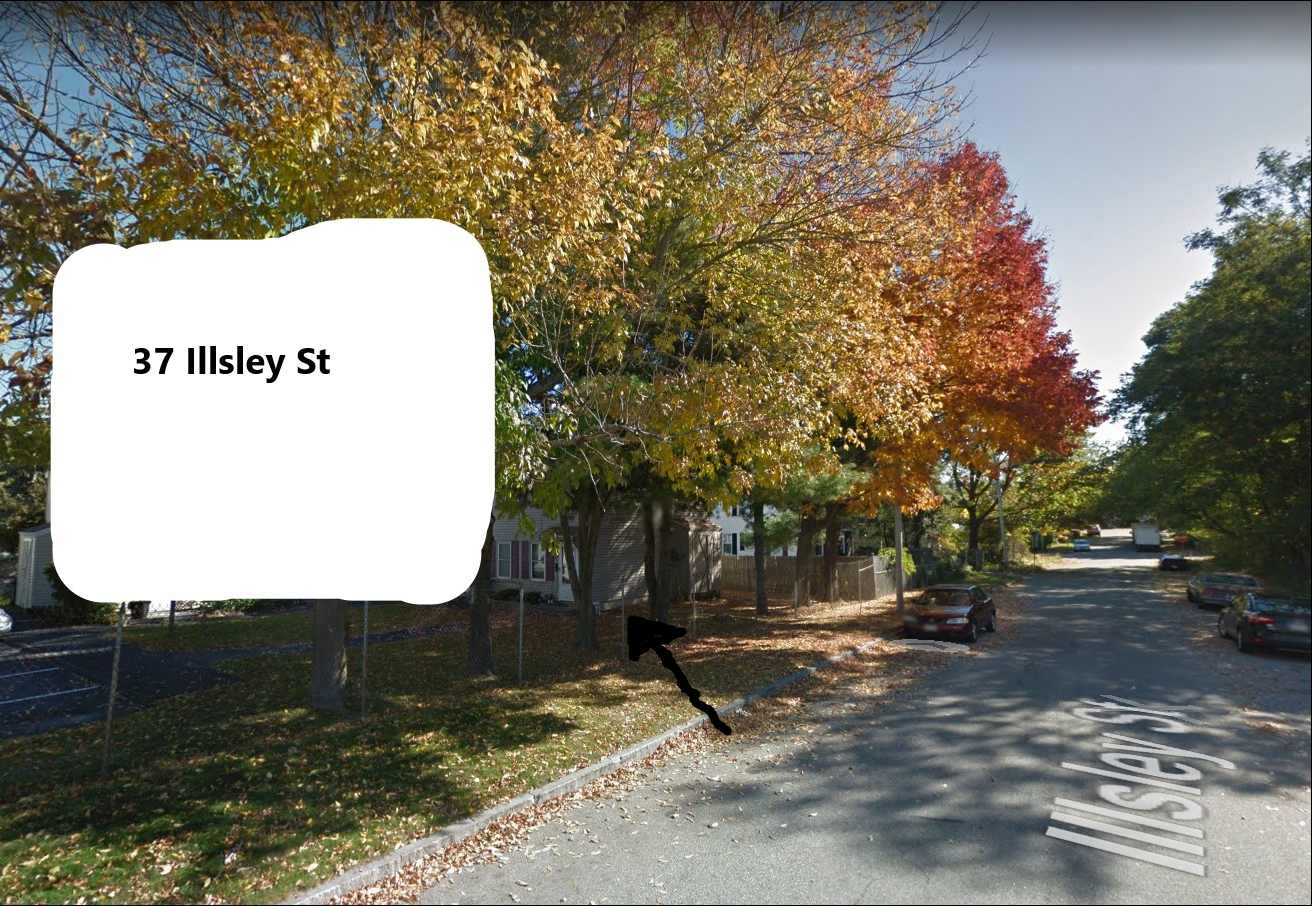 37 Illsley Street (Condo)